John Brewer – S516Rigorous Curriculum Design UnitSocial Justice Reading and Writing UnitProposal: This Reading Unit will focus on the problem of systemic racism in the criminal justice system using a collection of sources that will include: three informational texts, one play, and one non-fiction web mini-series. The target standard for this unit will be RI.11-12.7 Evaluating information to address or solve a problem. The students involved will be Juniors approximately 16 to 18 years in age. All students will be presented with a signature sheet for the web documentary as well as the Howard Zinn text A People’s History of American Empire, both of which contain strong language and some disturbing imagery, which are unavoidable in the context of the unit topic. Focus Texts for whole class discussion / readingsInfo: Burning Down the HouseInfo: The New Jim CrowInfo: A People’s History of American EmpireFiction: A Raisin in The SunFiction: The Glass CastleSupplemental Non-traditional textsNetflix Documentary: Kalief Browder Documentary: TIMEDocumentary: Louder Than a Bomb(AP/Honors) Netflix Documentary: 13th Prioritized Target StandardCCSS.ELA-LITERACY.RI.11-12.7
Integrate and evaluate multiple sources of information presented in different media or formats (e.g., visually, quantitatively) as well as in words in order to address a question or solve a problem.	Calendar / Daily design discussion / Planning for InstructionLesson Plans:(This course will be taught using the Station Rotation Teaching method. The procedure and performance will only change slightly each day, and will be placed before the day-specific plans. Also, I will include the skeleton structure for the full 12 week unit after the first week, which shows how the other primary texts will be used after the first week of detailed single day lesson plans) Week 1 – Five daily lessons to introduce Black Literature and Writing as a Freedom Expressed, as well as freedom of expression. General ProceduresMonday through Thursday Procedures and Class Structure5 Min – Mindfulness Video and Daily Journal Prompt15 Min – Group reading / viewing of Primary Text with discussion30 Min – Two 15 min station rotation work as chosen by each student10 Min – Closing WorkQuestions, Comments, ConcernsTally behavioral tracking pointsCollect papersDiscuss Journal Prompt and transition to next periodFriday Procedures and Class Structure5 Min – Mindfulness Video and Daily Journal Prompt15 Min – Primary Text Quiz15 Min – Elevator Pitch Key Project progress15 Min – Primary Text view / discuss10 Min – Closing WorkQuestions, Comments, ConcernsTally behavioral tracking pointsCollect papersDiscuss Journal Prompt and transition to next periodPerformance / Product Expected from StudentsStudents in this course are given production expectations on a weekly basis, and are given autonomy in deciding the order of their goals’ completion as well as some autonomy in self assigning writing projects (Key Projects) on a bi-weekly basis. Weekly Goal #1: Grammar Goal – 45 minutes of work on ACT aligned Grammar and Mechanics work using www.noredink.com Weekly Goal #2: Close-Reading Goal – 45 minutes of work on ACT aligned Close-Reading work using www.newsela.com Weekly Goal #3: Writing Goal – 45 minutes of work on a writing prompt (Key Project) of their choosing that reflects thematically the Primary text content we are covering as a class using www.kingdomandkeys.com (due bi-weekly)Weekly Goal #4: Primary Text Goal – 45 minutes of group reading / viewing and discussion of a Primary text that follows the Unit goals of discussing inequality in the U.S. Monday Specific Plan – We Real Cool RA/TA/TATeacher Modeling – 5 min during mindfulnessTo model the autonomy I would like to see my students show, I will access a Key Project of their choosing and we will discuss how best to complete that rubric for full credit on a theme of their choosing. Standards addressedGrammar Station - CCSS.ELA-LITERACY.L.11-12.1Close-Reading Station - CCSS.ELA-LITERACY.RI.11-12.10Key Project Station - CCSS.ELA-LITERACY.W.11-12.2.DPrimary Text Station - CCSS.ELA-LITERACY.RL.11-12.9 Station Work ContentGrammar – 15 minutes as chosen during self-directed timeParts of speech review weekClose-Reading - 15 minutes as chosen during self-directed timeThree articles plus short 5-minute videos from YouTube that provide further contextKey Project - 15 minutes as chosen during self-directed timeStudent chosen writing project that is produced as a response to themes, events, and characters in our Primary text. Primary Text – 15 minutes as a groupWe Real Cool RA/TA/TA (Read Aloud, Think Aloud, Talk Aloud)MaterialsThe majority of the work today will be completed online via the LMS NoRedInk, Newsela, and my personal LMS “Kingdom and Keys.” Printouts of Daily Journal Sheets – See Materials SectionPrintouts of “We Real Cool” for group Primary Text station RA/TA/TAMeans of AssessmentGrammarNoRedInk graded skill building practicesClose-ReadingNewsela graded quizzes, teacher graded writing responses on 3 point scaleKey ProjectsRubric graded writing prompt, due next FridayPrimary TextsClass wide discussion of poemCritical Thinking SkillsStudents will think critically during the class discussion of We Real Cool Adaptations for Learning StylesBy providing a host of different kinds of Writing Projects via www.kingdomandkeys.com I am meeting students in their specific learning style when they are building their portfoliosAdaptations for Special NeedsExtra time can be had at all of the four stations that students work on in my class simply by asking for a double stationAdaptations for ELL/ENL/ESL StudentsBecause the majority of the work in this course is online, online translation tools can be easily used to translate the content into students’ language of best fluency. Tuesday Specific Plan – Louder Than a Bomb Viewing and Discussion (1/3)Teacher Modeling – 5 min during mindfulnessTo model what a “Slam Poem” is, teacher will read aloud a Slam Poem in a monotone and then show a video of a slam poet reading the poem “Touchscreen,” by Marshall Jones to show the level of enthusiasm present in this kind of spoken word poetry, made famous by The Dark Room Collective.Standards addressedGrammar Station - CCSS.ELA-LITERACY.L.11-12.1Close-Reading Station - CCSS.ELA-LITERACY.RI.11-12.10Key Project Station - CCSS.ELA-LITERACY.W.11-12.2.DPrimary Text Station - CCSS.ELA-LITERACY.RL.11-12.9 Station Work ContentGrammar – 15 minutes as chosen during self-directed timeParts of speech review weekClose-Reading - 15 minutes as chosen during self-directed timeThree articles plus short 5 minute videos from youtube that provide further contextKey Project - 15 minutes as chosen during self-directed timeStudent chosen writing project that is produced as a response to themes, events, and characters in our Primary text. Primary Text – 15 minutes as a groupViewing and discussion of “Louder Than A Bomb” documentary MaterialsThe majority of the work today will be completed online via the LMS NoRedInk, Newsela, and my personal LMS “Kingdom and Keys.” Printouts of Daily Journal Sheets– See Materials SectionInternet access to view “Touchscreen” Slam Poem https://www.youtube.com/watch?v=GAx845QaOck Internet access to view 15 minutes of “Louder Than A Bomb” documentaryMeans of AssessmentGrammarNoRedInk graded skill building practicesClose-ReadingNewsela graded quizzes, teacher graded writing responses on 3 point scaleKey ProjectsRubric graded writing prompt, due next FridayPrimary TextsClass wide discussion of Documentary selectionCritical Thinking SkillsStudents will think critically during the class discussion of Louder Than a Bomb, and during the production of their “Key Project” responses to the themes of LTABAdaptations for Learning StylesBy providing a host of different kinds of Writing Projects via www.kingdomandkeys.com I am meeting students in their specific learning style when they are building their portfoliosAdaptations for Special NeedsExtra time can be had at all of the four stations that students work on in my class simply by asking for a double stationAdaptations for ELL/ENL/ESL StudentsBecause the majority of the work in this course is online, online translation tools can be easily used to translate the content into students’ language of best fluency. Wednesday Specific Plan – “A Raisin in The Sun” Group Dramatic Reading (1/8)Note: Classroom should be set up in a circle for reading aloud the Play.Teacher Modeling – 5 min during mindfulnessThe journal prompt today will address aspirations and goals of students in the room, and the teacher will share their own aspirations with the class after students share theirs to begin discussing one of the primary themes in A Raisin in The Sun. Standards addressedGrammar Station - CCSS.ELA-LITERACY.L.11-12.1Close-Reading Station - CCSS.ELA-LITERACY.RI.11-12.10Key Project Station - CCSS.ELA-LITERACY.W.11-12.2.DPrimary Text Station - CCSS.ELA-LITERACY.RL.11-12.9 Station Work ContentGrammar – 15 minutes as chosen during self-directed timeParts of speech review weekClose-Reading - 15 minutes as chosen during self-directed timeThree articles plus short 5 minute videos from youtube that provide further contextKey Project - 15 minutes as chosen during self-directed timeStudent chosen writing project that is produced as a response to themes, events, and characters in our Primary text. Primary Text – 15 minutes as a groupClass read of A Raisin in The Sun with discussion questions attached to the printoutsStudents will take roles and read aloud the play in character as best they can, with pauses to address the discussion questionsMaterialsThe majority of the work today will be completed online via the LMS NoRedInk, Newsela, and my personal LMS “Kingdom and Keys.” Printouts of Daily Journal Sheets– See Materials SectionPrintouts of A Raisin in The Sun with discussion questions attached– See Materials SectionMeans of AssessmentGrammarNoRedInk graded skill building practicesClose-ReadingNewsela graded quizzes, teacher graded writing responses on 3 point scaleKey ProjectsRubric graded writing prompt, due next FridayPrimary TextsPrintouts of ARITS (A Raisin in The Sun) contain spaces for student writing, which is gradedCritical Thinking SkillsStudents will think critically during the class dramatic reading of A Raisin in The Sun via guided discussion questions. They will also apply the themes of ARITS to their Key Project work.Adaptations for Learning StylesBy providing a host of different kinds of Writing Projects via www.kingdomandkeys.com I am meeting students in their specific learning style when they are building their portfoliosAdaptations for Special NeedsExtra time can be had at all of the four stations that students work on in my class simply by asking for a double stationAdaptations for ELL/ENL/ESL StudentsBecause the majority of the work in this course is online, online translation tools can be easily used to translate the content into students’ language of best fluency. Thursday Specific Lesson Plan – Louder Than a Bomb Viewing and Discussion (2/3)Teacher Modeling – 5 min during mindfulnessHave students read a Slam Poem from the documentary they will be viewing today. Teacher led discussion of the poem “Cody” by the poet Novana Venerable.Standards addressedGrammar Station - CCSS.ELA-LITERACY.L.11-12.1Close-Reading Station - CCSS.ELA-LITERACY.RI.11-12.10Key Project Station - CCSS.ELA-LITERACY.W.11-12.2.DPrimary Text Station - CCSS.ELA-LITERACY.RL.11-12.9 Station Work ContentGrammar – 15 minutes as chosen during self-directed timeParts of speech review weekClose-Reading - 15 minutes as chosen during self-directed timeThree articles plus short 5 minute videos from youtube that provide further contextKey Project - 15 minutes as chosen during self-directed timeStudent chosen writing project that is produced as a response to themes, events, and characters in our Primary text. Primary Text – 15 minutes as a groupViewing and discussion of “Louder Than A Bomb” documentary using LTAB educator’s supplement .pdf worksheet #1 “The Portrait.”MaterialsThe majority of the work today will be completed online via the LMS NoRedInk, Newsela, and my personal LMS “Kingdom and Keys.” Printouts of Daily Journal Sheets– See Materials SectionPrintouts of the worksheet for a “Portrait” Poem with Novana Venerable’s poem. – See Materials SectionMeans of AssessmentGrammarNoRedInk graded skill building practicesClose-ReadingNewsela graded quizzes, teacher graded writing responses on 3 point scaleKey ProjectsRubric graded writing prompt, due next FridayPrimary TextsDiscussion and Worksheets #1/2 for LTABCritical Thinking SkillsStudents will think critically during the viewing and discussion of the documentary LTAB. They will also think critically during the production of their own “Portrait” poems and discussion of the poem “Cody” at the beginning of class. Adaptations for Learning StylesBy providing a host of different kinds of Writing Projects via www.kingdomandkeys.com I am meeting students in their specific learning style when they are building their portfoliosAdaptations for Special NeedsExtra time can be had at all of the four stations that students work on in my class simply by asking for a double stationAdaptations for ELL/ENL/ESL StudentsBecause the majority of the work in this course is online, online translation tools can be easily used to translate the content into students’ language of best fluency. Friday Specific Lesson Plan – A Dream DeferredTeacher Modeling – 5 min during mindfulnessTeacher will share a “Portrait poem” they have written about someone in their life who is no longer present, with an open invitation to students to share their own portrait poems as well. Standards addressedGrammar Station - CCSS.ELA-LITERACY.L.11-12.1Close-Reading Station - CCSS.ELA-LITERACY.RI.11-12.10Key Project Station - CCSS.ELA-LITERACY.W.11-12.2.DPrimary Text Station - CCSS.ELA-LITERACY.RL.11-12.9 Station Work ContentOn Fridays, there is no Station RotationFriday class structure15 Min quiz over Louder Than a Bomb and A Raisin in The Sun15 Min – Elevator Pitch Key Project progressStudents will share their current Key Project progress, and explain why they chose that specific rubric for this assessment cycle15 Min – Primary Text view / discuss / read aloudRead aloud the poem “Harlem” by Langston Hughes and discuss how the themes can be seen in LTAB and A Raisin in The SunMaterialsPaper quiz over LTAB and A Raisin in The SunPrintouts of Daily Journal Sheets– See Materials SectionPrintouts of “Harlem” by Langston HughesMeans of AssessmentGrammarNoRedInk graded skill building practices – Due TodayClose-ReadingNewsela graded quizzes, teacher graded writing responses on 3 point scale – Due TodayKey ProjectsRubric graded writing prompt, due next FridayPrimary TextsQuiz over the themes and characters of Louder Than a Bomb and A Raisin in The SunCritical Thinking SkillsStudents will think critically during the viewing and discussion of the poem “Harlem” by Langston Hughes. They will also think critically during the peer presentations of Key Projects that match themes from our two current Primary Texts Louder than a Bomb and A Raisin in The Sun. Adaptations for Learning StylesBy providing a host of different kinds of Writing Projects via www.kingdomandkeys.com I am meeting students in their specific learning style when they are building their portfoliosAdaptations for Special NeedsExtra time on the quiz or for elevator pitches is allowed, though the preferred extra time method for elevator pitches is pre-recording the pitch (around 1 minute per pitch) to maximize the number of pitches each Friday. Adaptations for ELL/ENL/ESL StudentsBecause the majority of the work in this course is online, online translation tools can be easily used to translate the content into students’ language of best fluency. What follows is an overview of the full 12-week unit plan12 Week Systemic Racism Inquiry ELA UnitWeek 2 – “Freedom through Expression”Primary Text Monday – An AnthemTuesday - Louder Than a Bomb (3/3)Wednesday – A Raisin in The Sun (2/8)Thursday – A Raisin in The Sun (3/8)Friday – A Raisin in The Sun (4/8)1st Key Project DueWeek 3 – “Strength in numbers”Primary Text 1 (ARITS)Monday – The Dark Room Collective – PPT DiscussionTuesday – ARITS (A Raisin In The Sun) (5/8)Wednesday – ARITS (6/8)Thursday – ARITS (7/8)Friday – ARITS (8/8)Week 4 – “Kalief Browder”Test and Film transitionMonday – ARITS Review GameTuesday – ARITS TestWednesday – ARITS EssayThursday – ARITS EssayFriday – TIME (1/6)2nd Key Project DueWeek 5 – “Burning Down the House”New Text and Film DiscussionMonday – Power / Burning Down the House (1/7)Tuesday – TIME (2/6)Wednesday – Burning Down The House (BDTH) (2/7)Thursday – TIME (3/6)Friday – BDTH (3/7)Week 6 – “The Long March”Text / Film discussionMonday – I, too, sing America / BDTH (4/7)Tuesday – TIME (4/6)Wednesday – BDTH (5/7)Thursday – TIME (5/6)Friday – Still I Rise3rd Key Project DueWeek 7 – “Your neighbors’ story”Finish TIME and BDTHMonday - TIME (6/6)Tuesday – TIME Discussion and Research PresentationWednesday – BDTH (6/7)Thursday – BDTH (7/7)Friday – BDTH discussion and Research presentationWeek 8 – “More than numbers”Intro The New Jim CrowMonday - TNJC (1/8)Tuesday – TNJC (2/8)Wednesday – Guest SpeakerThursday – TNJC (3/8)Friday TNJC (4/8) – 4th Key Project DueWeek 9 – “A Terrible Malignancy”Finish TNJCMonday – TNJC (5/8)Tuesday – TNJC (6/8)Wednesday – TNJC (7/8)Thursday – TNJC (8/8)Friday – TNJC Discussion and Review GameWeek 10 – “What next?”Test and Culminating Project workMonday – TNJC written testTuesday – TNJC Essay workWednesday – TNJC Essay workThursday – Intro Final Research Project Options RubricFriday – Final project examples – 5th Key Project DueWeek 11 – “Nose to the Grindstone”Work on culminating projectsMonday – Work DayTuesday – Work DayWednesday – Work DayThursday – Freedom Writers (Defiance without race)Friday – Project Benchmark #1Week 12 – “Plato’s Cave”Final weekMonday – Work on projectsTuesday – Present ProjectsWednesday – Peer ReviewThursday – Course ReviewFriday – Looking forward, how this course changes your personal view of the world6th and Final Key Project DueUnwrapped StandardsCommon Core Anchor Standards Being Addressed in this Unit of Study:Because this unit will be run as a station-based unit with student choice as to which station they complete per day, some standards will be met on different days by different students. Writing Standards Addressed(Due to the nature of this course, many standards may be addressed dependent upon the choice a student makes for their prompt and genre of production. The following standards are addressed by all prompt choices.)CCSS.ELA-LITERACY.W.11-12.2.DUse precise language, domain-specific vocabulary, and techniques such as metaphor, simile, and analogy to manage the complexity of the topic.CCSS.ELA-LITERACY.W.11-12.4Produce clear and coherent writing in which the development, organization, and style are appropriate to task, purpose, and audience. CCSS.ELA-LITERACY.W.11-12.6Use technology, including the Internet, to produce, publish, and update individual or shared writing products in response to ongoing feedback, including new arguments or information.CCSS.ELA-LITERACY.W.11-12.9Draw evidence from literary or informational texts to support analysis, reflection, and research.Reading – Informational Standards AddressedCCSS.ELA-LITERACY.RI.11-12.10By the end of grade 11, read and comprehend literary nonfiction in the grades 11-CCR text complexity band proficiently, with scaffolding as needed at the high end of the range.By the end of grade 12, read and comprehend literary nonfiction at the high end of the grades 11-CCR text complexity band independently and proficiently.Reading – Literature Standards AddressedCCSS.ELA-LITERACY.RL.11-12.3Analyze the impact of the author's choices regarding how to develop and relate elements of a story or drama (e.g., where a story is set, how the action is ordered, how the characters are introduced and developed). CCSS.ELA-LITERACY.RL.11-12.9Demonstrate knowledge of eighteenth-, nineteenth- and early-twentieth-century foundational works of American literature, including how two or more texts from the same period treat similar themes or topics.CCSS.ELA-LITERACY.RL.11-12.10By the end of grade 11, read and comprehend literature, including stories, dramas, and poems, in the grades 11-CCR text complexity band proficiently, with scaffolding as needed at the high end of the range.Essential Questions      What is Justice?Where does Justice come from?Who gets to enforce Justice and what does “enforcement of justice” look like?What is Racism?Is there a difference between Racism and Prejudice, and what does that difference look like?How can we, as citizens, promote equity in the criminal justice system?Pre- and Post- assessments Pre-Assessment = writing prompt on the topic of Systemic racismStudents will choose from two different prompts that provide a starting point for the ongoing discussion of systemic racism in the U.S.Post-Assessment = Final Project / Product after completing the last part of the unitStudents will choose from five different project rubrics to produce a culminating artifact that represents their understanding of systemic racism in the U.S. after completing the unit of discussion. Authentic Performance TasksThe five Rubrics for students’ culminating project options follow. Rubrics for RCD Unit culminating post-assessment projectsAuthorial Response RubricRespond to the collection of texts we have read during this unit as an author. Produce a short story (5-12 pages) OR short 10-minute play that responds to our unit on “Systemic Racism” by answering one of our essential questions. What is Justice?Where does Justice come from?Who gets to enforce Justice and what does “enforcement of justice” look like?What is Racism?Is there a difference between Racism and Prejudice, and what does that difference look like?How can we, as citizens, promote equity in the criminal justice system?Research Response RubricRespond to the collection of text we have read during this unit as a researcher.Produce a research brief on systemic racism by accessing data that reflects population by race in its relation to government structures. Consider using some of the following jumping off questions to guide your research.What is “criminal disenfranchisement?”What does the U.S. prison population look like racially?What does the U.S. population look like racially?Can I find arrest data by race? By location?Who collected the data I am viewing? Who are they supported by financially and what are their sponsers’ goals?Can I find data on hate crimes? Where can’t I find data on hate crimes?Psychologist Response RubricRespond to the collection of texts we have read during this unit as a medical student.Using current research into Trauma Psychology, discuss the experience of Kalief Browder using psychological terms. Consider some of the following guiding questions when working on your paper.What counts as “psychologically traumatizing experience?” medically?What were Kalief’s pre-existing traumatic conditions?What roles did external factors play in Kalief’s mental state?Which external factors were positive or negatively affecting his state of mind? Who or What could be liable for Kalief’s mental breakdown, based on the evidence you collect through this assignment. Design Response RubricRespond to the collection of texts we have read during this unit as a designer.Design an art installation that answers one of our essential questions OR serves as a memorial for one or more of the people who we have read about who passed, explain your design decisions in a brief paper, itemize your materials, and contact the owner of the locale you would be interested in building your structure (you do not have to build to complete the assignment). ESSENTIAL QUESTIONSWhat is Justice?Where does Justice come from?Who gets to enforce Justice and what does “enforcement of justice” look like?What is Racism?Is there a difference between Racism and Prejudice, and what does that difference look like?How can we, as citizens, promote equity in the criminal justice system?Starting Points for Memorialshttps://en.wikipedia.org/wiki/List_of_killings_by_law_enforcement_officers_in_the_United_Stateshttp://gawker.com/unarmed-people-of-color-killed-by-police-1999-2014-1666672349Musical Response RubricRespond to the collection of texts we have read during this unit as a musician.Compose, Record, and distribute three songs in response to the unit on Systemic Racism.If your music uses language that would be deemed innapropriate for school, please produce a “for radio edit” of each song that can be played for all audiences. Your music should discuss, clarify, or answer the essential questions of this unit.What is Justice?Where does Justice come from?Who gets to enforce Justice and what does “enforcement of justice” look like?What is Racism?Is there a difference between Racism and Prejudice, and what does that difference look like?How can we, as citizens, promote equity in the criminal justice system?Planning for InstructionThe daily station timer, daily writing sheet, and a sample of the Louder Than a Bomb Unit (purchased, not designed by me) follow. Fig.1 Daily Journal and Station Work tracker example sheet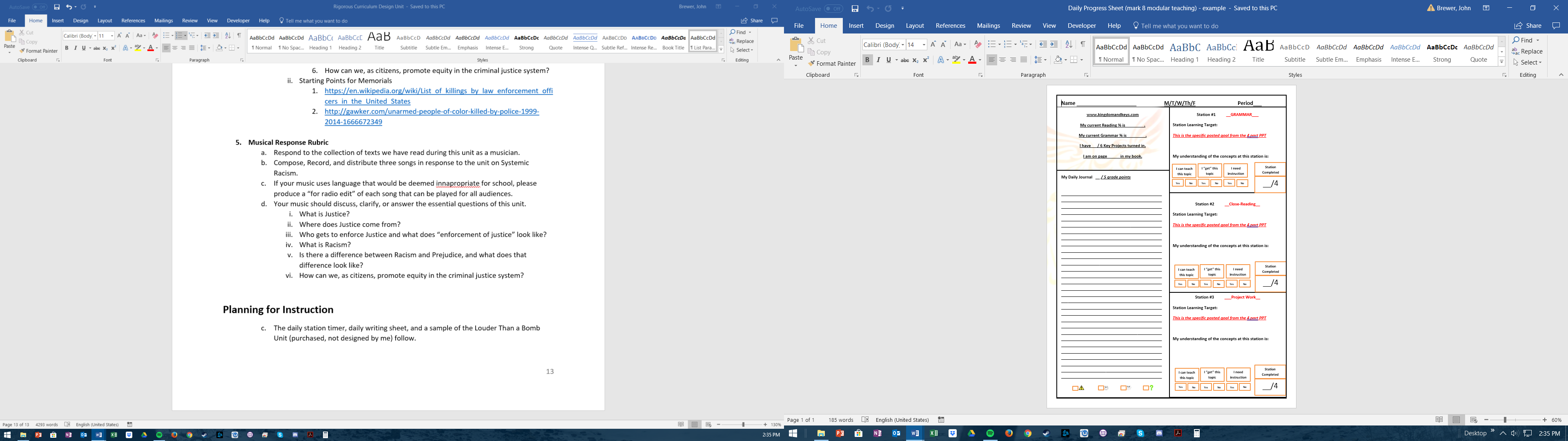 Fig. 2 Daily Station Tracking PPT with loading timer bar at the top (15 minutes)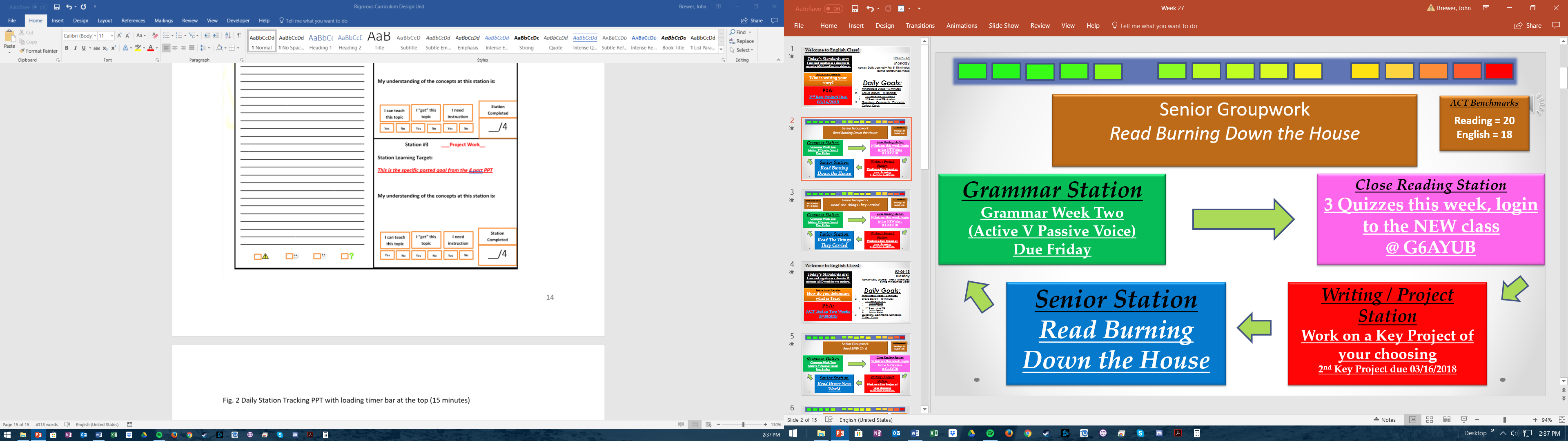 Fig. 3 Louder Than a Bomb Worksheet (purchased) 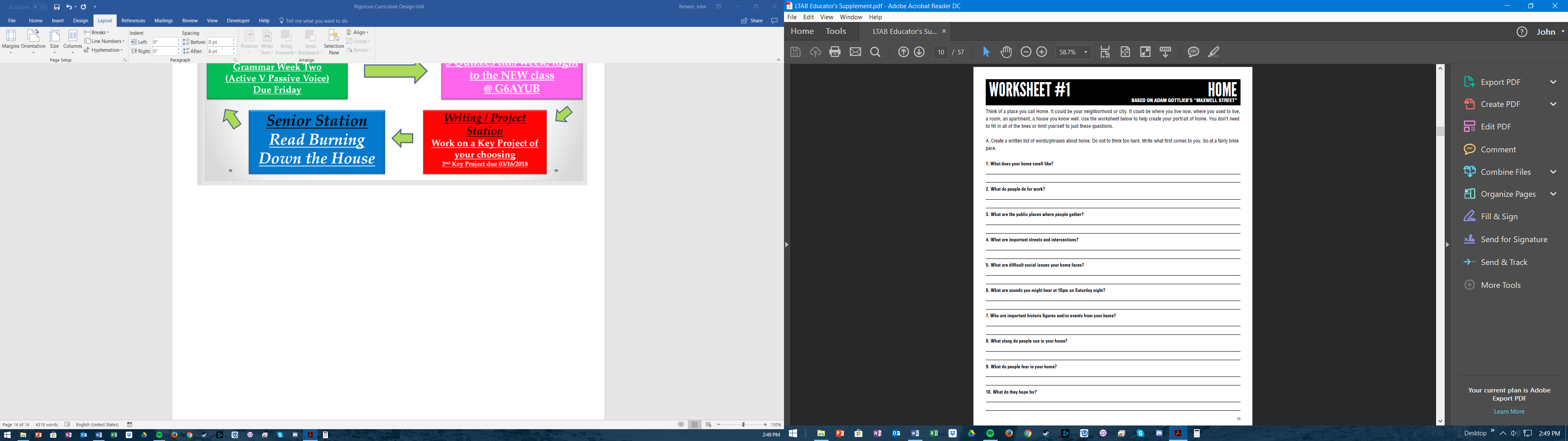 